NÁRODNÁ RADA SLOVENSKEJ REPUBLIKYVII. volebné obdobieČíslo: CRD-1725/2019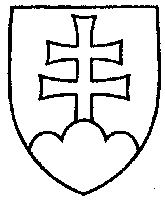 2089UZNESENIENÁRODNEJ RADY SLOVENSKEJ REPUBLIKYz 25. septembra 2019k návrhu poslancov Národnej rady Slovenskej republiky Milana Krajniaka, Borisa Kollára, Petra Pčolinského a Adriany Pčolinskej na vydanie zákona, ktorým sa mení a dopĺňa zákon
č. 474/2013 Z. z. o výbere mýta za užívanie vymedzených úsekov pozemných komunikácií a o zmene a doplnení niektorých zákonov v znení neskorších predpisov (tlač 1634) – prvé čítanie	Národná rada Slovenskej republiky	po prerokovaní uvedeného návrhu zákona v prvom čítanír o z h o d l a,  ž e	podľa § 73 ods. 4 zákona Národnej rady Slovenskej republiky č. 350/1996 Z. z. o rokovacom poriadku Národnej rady Slovenskej republiky v znení neskorších predpisov	nebude pokračovať v rokovaní o tomto návrhu zákona.  Andrej  D a n k o   v. r.predseda  Národnej rady Slovenskej republikyOverovatelia:Peter  Š u c a   v. r.Peter  P č o l i n s k ý   v. r.